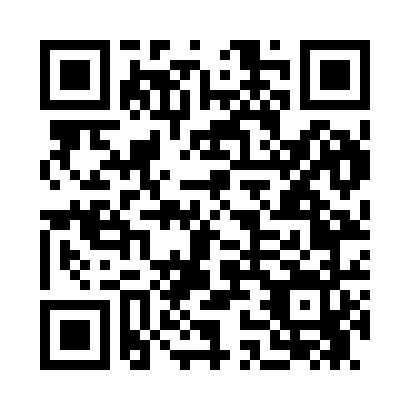 Prayer times for Alla, California, USASat 1 Jun 2024 - Sun 30 Jun 2024High Latitude Method: Angle Based RulePrayer Calculation Method: Islamic Society of North AmericaAsar Calculation Method: ShafiPrayer times provided by https://www.salahtimes.comDateDayFajrSunriseDhuhrAsrMaghribIsha1Sat4:215:4312:524:378:009:232Sun4:205:4312:524:378:019:243Mon4:205:4312:524:378:019:244Tue4:205:4312:524:378:029:255Wed4:195:4312:524:388:029:266Thu4:195:4212:534:388:039:267Fri4:195:4212:534:388:039:278Sat4:195:4212:534:388:049:289Sun4:185:4212:534:388:049:2810Mon4:185:4212:534:398:059:2911Tue4:185:4212:544:398:059:2912Wed4:185:4212:544:398:069:3013Thu4:185:4212:544:398:069:3014Fri4:185:4212:544:398:069:3115Sat4:185:4212:544:408:079:3116Sun4:185:4212:554:408:079:3117Mon4:185:4212:554:408:079:3218Tue4:185:4312:554:408:089:3219Wed4:185:4312:554:408:089:3220Thu4:195:4312:564:418:089:3221Fri4:195:4312:564:418:089:3322Sat4:195:4312:564:418:089:3323Sun4:195:4412:564:418:099:3324Mon4:205:4412:564:428:099:3325Tue4:205:4412:574:428:099:3326Wed4:205:4512:574:428:099:3327Thu4:215:4512:574:428:099:3328Fri4:215:4512:574:428:099:3329Sat4:225:4612:574:438:099:3330Sun4:225:4612:584:438:099:33